Внеклассное мероприятие. Экологическая игра «Знатоки природы»Цель: систематизировать и закрепить знаний в области экологии и охраны природы, активизировать познавательную деятельность учащихся.   Задачи:   -закрепить и расширить знания учащихся о природе, бережном и заботливом отношении к природе, природным ресурсам;    - развивать практические навыки работы с различными источниками знаний, экологическую культуру учащихся, познавательную активность и любознательность;  -воспитывать взаимопонимание, взаимопомощь в совместной деятельности;- воспитывать бережное отношение к природе и потребность в охране окружающей среды.Форма проведения: экологическая игра.Возраст учащихся: 5 класс.Оборудование: мультимедийная установка, раздаточный материал (карточки с ребусами, анаграммами, описание растений, пазл).Ход мероприятия:Организационный моментЧитается стихотворение «Листок»Мне сегодня на ладошку сел листокЛегкий и прозрачный, словно лепестокХолодно и скучно, видно, одному,Я его не брошу, а собой возьму…- Ребята, это листок не простой, а волшебный. Он непросто к нам прилетел. Это ребята приглашение, а куда вы узнаете, когда разгадаете облако слов. Слайд1. 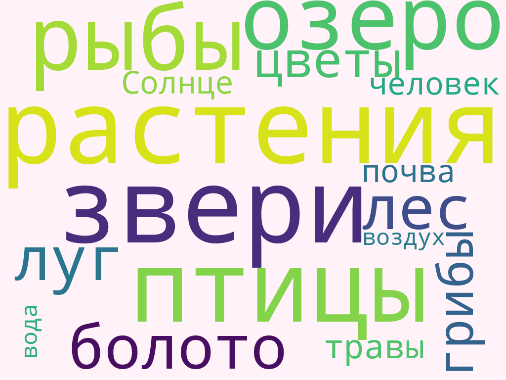 Листок приглашает нас в мир природы.- Ребята, а что такое природа?Ученик. Природа для нас – это источник жизни, природных ресурсов, источник красоты, вдохновения и творческой деятельности.  Чтобы сохранить удивительный и многообразный мир природы нужно знать ее и любить всем сердцем.Ученик. Природа нам подарила воздух степной и лесной,берег крутой с быстрой рекой,чистое небо над головой.          Наша задача – хранить природу, не убивать. Люди сами выбирают, как им жить. Действия наши могут быть созидательными, а могут стать и разрушительными, можно учиться строить, а можно научиться ломать.Всем и всему на Земле есть место. Природа – наш дом. Как жить в таком многонаселенном мире всем вместе? Как не мешать друг другу и не навредить природе? Нам надо только хранить и умножать красоту природы. Наша задача – хранить жизнь.Экология, это слово происходит от двух греческих слов “ойкос” - дом и “ логос” - учение. Экология наука о месте обитания, об окружающей среде.Слайд 2 .- А сегодня попадем мы в мир природы во время игры “Знатоки природы”. Посмотрим насколько хорошо вы знаете природу.  Попасть в мир природы за одну минуту можно только с помощью волшебства. Вы знаете, какое-нибудь волшебное слово?- Я беру волшебную палочку, вы говорите волшебное слово, и я вас приглашаю в мир природы.  - Стоп! А знаете ли вы, какими должны быть гости природы? Какие правила поведения в природе нужно соблюдать? Такие же правила нужно соблюдать во время игры. Представление жюри.Выбираем капитанов команд. Даем названия командам.Дорогие знатоки природы начинаем нашу игру.Слайд 3. 1 остановка “На лесной тропинке”Блиц-турнир. (Задаются по очереди вопросы командам и надо сразу же дать ответ).1.  Какой жук носит название того месяца, в котором родился? (Майский жук).2. Цветки какого дерева дают лучший мед (Липа)
3. Медведя, который не впал в зимнюю спячку, называют… (Шатун)..
4. Где у кузнечика находится ухо? (На ноге).
5.  Как называют человека, который охраняет лес, следит за порядком? (лесник или лесничий).
6. Какая нить в природе самая тонкая? (Паутина).
7.Хвост какого животного служит иногда рулем, иногда - парашютом? (Белки).
8. Чем дышат растения? (Кислород).9. Какая птица может «работать почтальоном?» (Голубь).10. Этот гриб живет под елью, под ее огромной тенью, мудрый бородач-старик, житель бора - ... (боровик).11 Большой участок, где живут редкие животные, называется...(заповедник). 12.Когда чаще всего бывает первая гроза? (в мае)Слайд 4. 2 осановка «Пернатые» (Звучит пение птиц). Угадай по описанию птицу.Слайд 5.1.У меня зимой мнгого работы. Птиц в лесу осталось мало, а деревьям нужна помощь. Вот я и вытаскиваю из-под коры жуков и червяков, которые портят, грызут деревья. (Дятел).Слайд 6.2. Мы очень хорошо перенимос холод. Когда нам холодно,прячем одну лапку в пушистое оперение своего брюшка, а на другой ноге стоим. Чаще   сидим, прижавшись, друг к другу, нахохлившись.Мы чистоплотные, постоянно охорашиваемся, охотно купаемся зимой в снегу. (Воробьи).Слайд 7. 3. У нас на голове чёрная шапочка, щёки белые, на горле чёрная полоса – галстучек, крылья и хвост серые, спина жёлто-зелёная, а брюшко – жёлтое. Перепархивая с ветки на ветку, мы подвешиваемся вниз головой, качаемся, держимсяся на самых тонких веточках. В этом им помогают нам длинные и острые когти. (Синицы).Слайд 8. 4.Мы нарядные птицы.Мы держимся обычно небольшими стайками (7–10 птичек). Чем сильнее мороз, тем спокойнее сидит стайка, изредка передвигаемся, чтобы сорвать ягоду. С приходом темноты вся наша стайка улетает на кусты или деревья, где и ночуем. (Снегирь).Слайд 9 .5. Нас называют «северными попугайчиками» за то, что, подобно настоящим попугаям, искусно лазаем по деревьям. Клюв у нас имеет особую форму: верхняя и нижняя части изогнуты в разные стороны. Мы срываем спелые шишки и, усевшись на ветку, придерживаем шишку цепкими ноготками, достаем из неё семена.  Слайд 10. 6. Чаще всего мы обитаем в городах, находя корм на помойках или в кормушках. Люди любят нас и подкармливают  в любое время года. Многие разводят  нас, выводя особые породы. Есть даже выставки    наши, на которых самым ярким представителям пород выдаются медали и призы.(Голубь). По описанию вы очень хорошо определяете птиц. Слайд 11. 3 остановка «Птичий концерт»По пению определите птицу.  Кукушка, соловей, дятел, голубь, воробей, аист.Слайд 12. 3 остановка. Мир растений1. Из какого дерева делают спички? (Из осины)2. Какое дерево применяется для изготовления лыж? (Берёза)3. Эту ягодку найдёте не в саду, а на болоте, круглая, как пуговка, красненькая... (клюковка).4. Из какого дерева делают пианино? (Из ели)5 Какое дерево называют плакучим? (Иву) 6. Какое дерево чаще всего высаживают в городах? (Липу)7. Какой вред деревьям приносит сбор сока? (Дерево без сока зачахнет,погибнет)8. У какого дерева иголки осенью желтеют и опадают? (У лиственницы)9. О каком дереве говорят: «Никто не пугает, а вся дрожит?» (Осина)    А теперь проверим как наши игроки знают правила поведения в природе. Слайд 13. 4 остановка «БЮРО ПОГОДЫ» Физминутка. По поведению животных и растений предскажите погоду.А: ХОРОШАЯ ПОГОДА-  машем руками; В: ПЛОХАЯ ПОГОДА- наклон влево, вправо.1. Пузыри на воде.  2.Пчелы сидят в улье и громко гудят.3.Ласточки и стрижи летают высоко.4. Красный закат.5. Жаворонки высоко зависают в небе и звонко поют.7.раскрыты цветы кувшинки.8. Одуванчики собрали пушистые шапки в зонтики.9.поздно вечером сильно трещат кузнечики.10.крот нагребает высокие холмики.11. Муравьи быстро работают.12. Мухи оживленно жужжат.      ОТВЕТ: A) 3, 6, 7, 9, 11, 12;    B) 1, 2, 4, 5, 8, 10         Слайд 14. 5 остановка.  “А вокруг цветут цветы”. Вам необходимо вспомнить литературные произведения,  из какого произведения цветы.Слайд 15. 1. Кто из литературных героев очень хотел создать каменный цветок? (Данила-мастер, П.Бажов «Каменный цветок»).Слайд 16. 2. В каком литературном произведении герои летели на воздушном шаре в Цветочный город? (Н.Носов «Незнайка и его друзья»)Слайд 17. 3. Вдруг видит он, на пригорочке зеленом цветёт цветок, цвету алого, красоты невиданной и неслыханной, что ни в сказке сказать, ни пером описать…». Что за цветок? Кто автор произведения?(А.Аксаков, «Аленький цветочек»)Слайд 18. 4.  За какими цветаит в лес отправилась добрая девочка среди зимы (Подснежники.12 месяцев С.Я.Маршак)Слайд 19. 5. В чашечке какого цветка “на зеленой сульчике сидела крошечная девочка”?)Тюльпан.”Дюймовочка”)Слайд 21. 6. Лепесток какого цветка помог больному мальчику стать здоровым?(Цветик-семицветик)Слайд 22. 7. “ кроме того, в каждом ящике рос небольшой розовый куст; и кусты эти чудесно разрастались. Девочка пела песню мальчику, и он подпевал ей: - Розы цветут... Цветут всегда!Но нас нельзя разлучиь, нельзя” (Снежная королева)Слайд 23. 8. «…посадила женщина ячменное зернышко в цветочный горшок, и тут же из него вырос чудесный цветок…». Назовите автора, произведение, какой это был цветок? (Г.Х.Андерсен, Дюймовочка, тюльпан)Слайд 24. 6 остановка «Зелёная аптека». Вам необходимо разгадать ребус «Лекарственное растение» Соотнести его с картинкой лекарственного растения и выбрать область применения.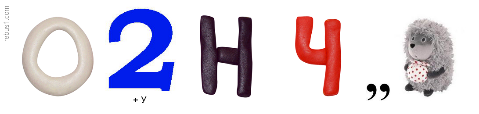 Одуванчик - Корень его возбуждает аппетит, лечит болезни почек, печени. Едят его и животные..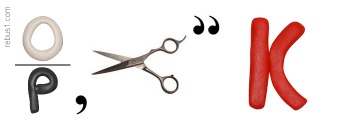 Подорожник - листок можно приложить к больному месту, и ты почувствуешь, как боль постепенно утихает. Мох сфагнум - приложенный к ране слегка отжатый он заменит и вату, и йод, так как содержит в своих клетках вещество фагнол, убивающее бактерии гниения.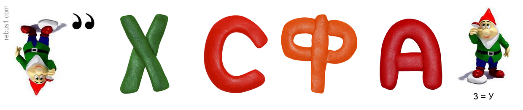 Черника - ягоды обостряют зрение, уменьшают усталость глаз после продолжительной работы при искусственном освещении. Не случайно эта ягода входит в рацион летчиков и космонавтов.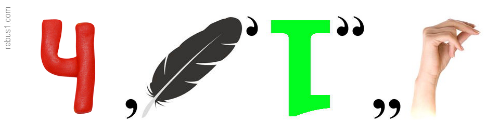 Тысячелистник - в былые времена — это растение называли солдатской травой.   Оно останавливает кровь и заживляет раны. Согласно легенде, Ахиллес - герой Троянской войны - излечил этой травой от ран своего друга Патрокла. Поэтому растение получило название «Ахиллесова трава». )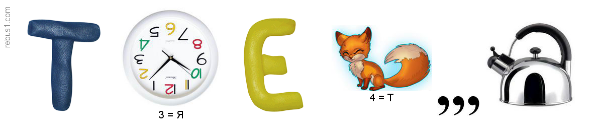 Крапива -   сырая она раны вычистит и заживит. Также хорошо укрепляет волосы. Из нее можно приготовить много полезных и вкусных блюд. Кроме того, из крапивы получают зеленую и желтую краску.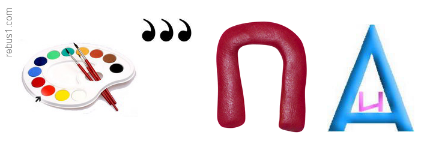 Слайд 25.  7 остановка. Экологическая.  «Редкие и исчезающие животные»                 Многие растения и животные занесены в Красную книгу.  Ребята, а что такое Красная книга послушаем. Ученик.  Первое издание Красной книги вышло в печать только в1981 году, оно было только на белорусском языке. Сейчас действующим является четвертое издание книги, подготовленное в 2014 году. Переиздание книги каждые 10 лет связано с необходимостью обновления и расширения ее данных. Все виды животных и растений, внесенные в Красную книгу, охраняются государством—т.е. за их уничтожение предусматривается ответственность по Закону.Ученик. В Красной книге составлен перечень редких видов растений и животных, а также и тех, которые в ближайшем будущем могут исчезнуть. Ее главная задача -- не допустить исчезновения этих видов: более 150 видов белорусских животных, 180 видов растений, 34 вида грибов.Расшифруйте анаграммы, в которых зашифрованы исчезающие виды животных и растений. Зачеркните одинаковые буквы и прочитайте слова, что у вас получилось. 1 команда растения ; 2 команда – звери  3 команда- птицыСлайд 26. 1 командаВкетдрукенкидцад- ветреницаПбеьрвбомцвемтб- первоцветКргувргшинкгар- кувшинкаКсупваслвьнвицса- купальницаСлайд 27. 2 командаБтавртвсувкт- барсукЕвчронпченйчскийзчубнр- европейский зубрРтысщьтеврщопетйскщая - рысь обыкновеннаяБгурзыгймзегдвегдзь- бурый медведьСлайд 28. 3 командаЗинмвонрводвонк- зимородокОрслжаснбежлохсвожст - орлан -белохвост Чеврпнпывйкопршвунп- черныйкоршунПкусбктбелкьгба- пустельгаСлайд 29. Игра «Соберите пазл». Составьте картинку и решите ситуацию.(Правила поведения в лесу)(ПРИЛОЖЕНИЕ 1)Пока жюри подводит итоги. РЕФЛЕКСИЯРебята выскажите свое мнение как должен вести себя человек в природе.Пусть каждый из вас посадит дерево, цветы и ухаживает с любовью за ними. Ведь от каждого из нас зависит будущее нашей планеты, будущее родной Земли! Ученик. Давайте будем      Беречь планету!      Во всей Вселенной      Похожей  нету,       Во все Вселенной       Совсем одна,       Что будет делать                        Без нас она?Ты, человек! Любя природу, хоть иногда ее жалей!
И помни истину простую: нас много, а она одна!                                                                                             ПРИЛОЖЕНИЕ 1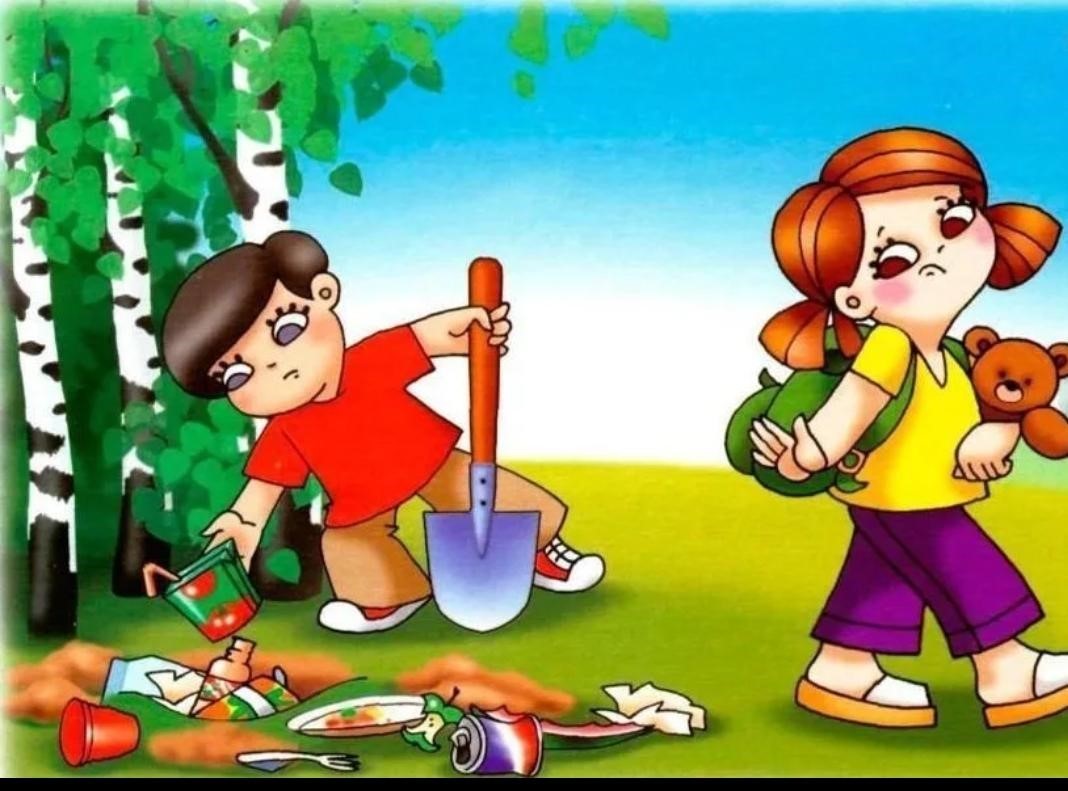 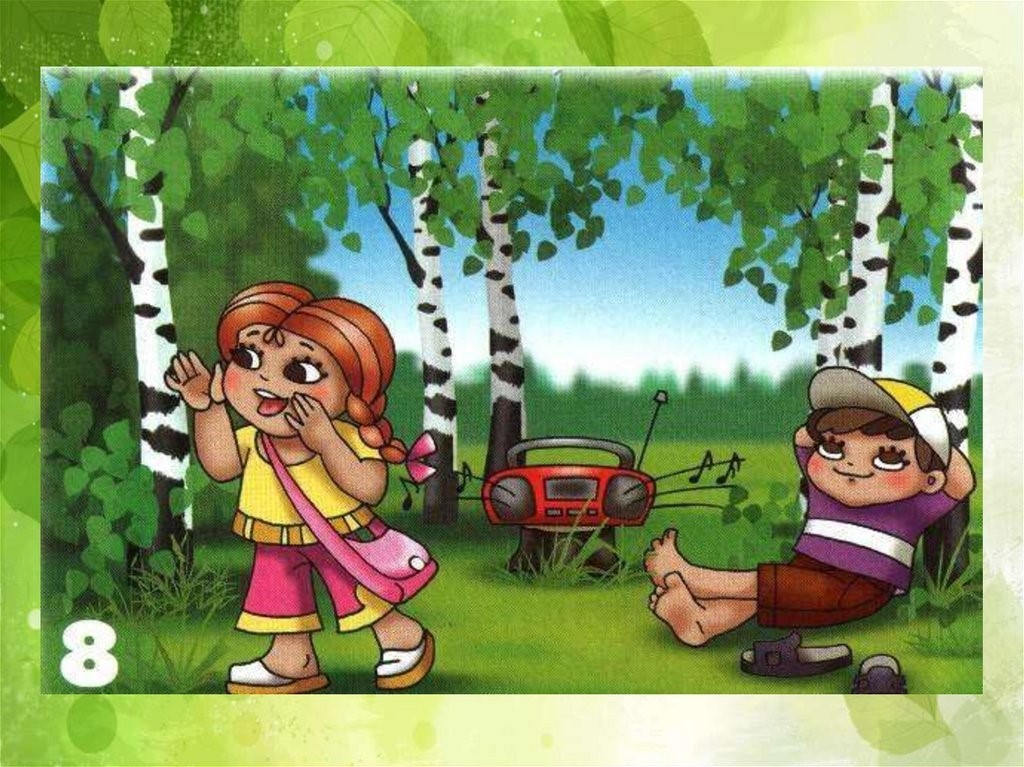 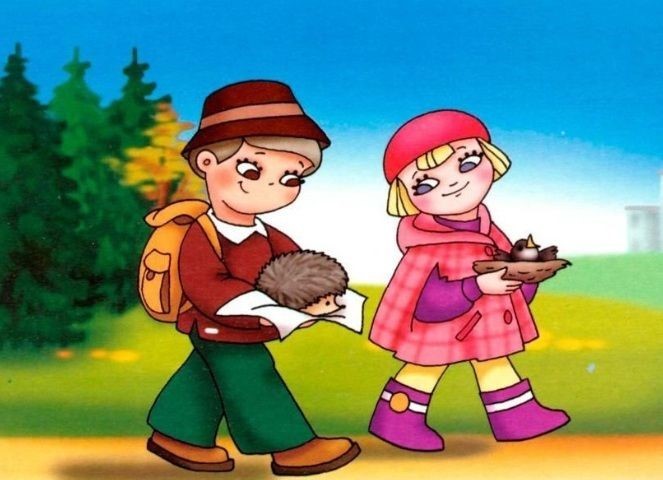 